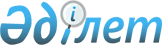 О реорганизации учреждений аграрного профиля Министерства науки и высшего образования Республики КазахстанПостановление Правительства Республики Казахстан от 20 июля 1999 года № 1017

      В целях целях реализации постановления Правительства Республики Казахстан от 25 декабря 1998 года № 1335 P981335_ "Вопросы учреждений- администраторов программ, финансируемых из государственного бюджета" Правительство Республики Казахстан постановляет: 

      1. Реорганизовать учреждения аграрного профиля Министерства науки и высшего образования Республики Казахстан путем преобразования в республиканские государственные казенные предприятия (далее - Предприятия) согласно приложению. 

      2. Определить основными задачами Предприятий: 

      1) проведение фундаментальных и прикладных научных исследований, направленных на ускорение научно-технического прогресса в отраслях агропромышленного комплекса; 

      2) разработку научных основ рационального природопользования в сельском хозяйстве; 

      3) разработку новых ресурсосберегающих технологий, машин и оборудования для производства, переработки и хранения сельскохозяйственной продукции; 

      4) пропаганду и распространения научных достижений и знаний. 

      3. определить органом государственного управления Предприятиями, а также органом, осуществляющим по отношению к ним функции субъекта права государственной собственности, Министерство науки и высшего образования Республики Казахстан. 

      4. Ликвидировать учреждения "Западно-Казахстанская лесная опытная станция" и "Костанайская лесная опытная станция" с передачей имущества, оставшегося после проведения процедур ликвидации, Республиканскому государственному казенному предприятию "Казахский научно-исследовательский институт лесного хозяйства и агролесомелиорации с филиалами" Министерства науки и высшего образования Республики Казахстан. 

      5. Министерству науки и высшего образования Республики Казахстан в установленном законодательством порядке: 

      1) обеспечить проведение процедур ликвидации в отношении учреждений, указанных в пункте 4 настоящего постановления; 

      2) утвердить уставы Предприятий; 

      3) обеспечить государственную регистрацию Предприятий в органах юстиции; 

      4) в двухмесячный срок внести предложения о приведении ранее принятых решений Правительства Республики Казахстан в соответствие с настоящим постановлением;     5) принять иные меры, вытекающие из настоящего постановления.     6. Утратил силу постановлением Правительства РК от 05.08.2013 № 796.     7. Настоящее постановление вступает в силу со дня подписания.          Премьер-Министр      Республики Казахстан

                                                       Приложение                                              к постановлению Правительства                                                   Республики Казахстан                                                        от 20 июля 1999 года                                                         № 1017

                                Перечень 

                создаваемых республиканских государственных 

                казенных предприятий Министерства науки и 

                высшего образования Республики Казахстан 



 

      1. Казахский научно-исследовательский технологический институт эксплуатации и ремонта сельскохозяйственной техники (Акмолинская область, город Алексеевка) 

      2. Казахский ордена Трудового Красного Знамени научно- исследовательский институт зернового хозяйства имени А.И.Бараева (Акмолинская область, Шортандинский район)      3. Национальный академический центр аграрных исследований Республики Казахстан (город Алматы)     4. Казахский научно-исследовательский ветеринарный институт (город Алматы)     5. Казахский научно-исследовательский институт экономики и организацииагропромышленного комплекса (город Алматы)     6. Казахский научно-исследовательский институт плодоводства и виноградарства (город Алматы)     7. Казахский научно-исследовательский институт механизации и электрификации сельского хозяйства (город Алматы)     8. Казахский научно-исследовательский институт кормопроизводства и пастбищ (город Алматы)     9. Казахский научно-исследовательский институт рыбного хозяйства(город Алматы)     10. Казахский научно-исследовательский институт пищевой промышленности(город Алматы)          11. Алматинская лесная опытная станция (город Алматы)     12. Республиканская научная сельскохозяйственная библиотека (городАлматы)     13. Казахский научно-исследовательский технологический институт овцеводства (Алматинская область, Жамбылский район)     14. Казахский научно-исследовательский институт земледелия имени В.Р.Вильямса (Алматинская область, Карасайский район)     15. Казахский научно-исследовательский технологический институт животноводства (Алматинская область, Карасайский район)     16. Казахский научно-исследовательский институт картофельного и овощного хозяйства (Алматинская область, Карасайский район)     17. Казахский научно-исследовательский институт защиты растений        (Алматинская область, Карасайский район)     18. Казахский научно-исследовательский институт птицеводства           (Алматинская область, Карасайский район)     19. Казахский научно-исследовательский институт зерна и продуктов его переработки (город Астана)     20. Атырауский научно-исследовательский институт сельского хозяйства(город Атырау)     21. Восточно-Казахстанский научно-исследовательский институт сельского хозяйства (Восточно-Казахстанская область, Глубоковской район)     22. Центрально-Казахстанский научно-исследовательский институт сельского хозяйства (Карагандинская область, Бухаржырауский район)     23. Приаральский научно-исследовательский институт агроэкологии и сельского хозяйства (город Кызылорда)     24. Целинный научно-исследовательский институт механизации иэлектрификации сельского хозяйства (город Костанай)     25. Костанайская научно-исследовательская ветеринарная станция(город Костанай)               26. Костанайский научно-исследовательский институт сельского хозяйства  (Костанайская область, Костанайский район)     27. Алтайская лесная опытная станция (город Лениногорск)     28. Павлодарский научно-исследовательский институт сельского хозяйства (Павлодарская область, Павлодарский район)     29. Северный научно-исследовательский институт животноводства и ветеринарии (Северо-Казахстанская область, Кызылжарский район)     30. Казахский научно-исследовательский институт лесного хозяйства и агролесомелиорации с филиалами (Акмолинская область, город Щучинск)     31. Казахский научно-исследовательский и конструкторский институт мясной и молочной промышленности (город Семипалатинск)     32. Казахский научно-исследовательский институт водного хозяйства(город Тараз)      33. Жамбылская научно-исследовательская ветеринарная станция имени академика К.И.Скрябина (город Тараз)     34. Западно-Казахстанская научно-исследовательская ветеринарная станция (город Уральск)     35. Казахский научно-исследовательский институт каракулеводства(город Шымкент)     36. Южно-Казахстанский научно-исследовательский институт сельского хозяйства (город Шымкент)     37. Южно-Казахстанская научно-исследовательская ветеринарная станция   (город Шымкент)      (Специалисты: Кушенова Д.                   Чунтонов В.)                                 
					© 2012. РГП на ПХВ «Институт законодательства и правовой информации Республики Казахстан» Министерства юстиции Республики Казахстан
				